Зарегистрировано в Минюсте России 19 декабря 2012 г. N 26192МИНИСТЕРСТВО ЗДРАВООХРАНЕНИЯ РОССИЙСКОЙ ФЕДЕРАЦИИПРИКАЗот 12 ноября 2012 г. N 898нОБ УТВЕРЖДЕНИИ ПОРЯДКАОКАЗАНИЯ МЕДИЦИНСКОЙ ПОМОЩИ ВЗРОСЛОМУ НАСЕЛЕНИЮ ПО ПРОФИЛЮ"ТОРАКАЛЬНАЯ ХИРУРГИЯ"В соответствии со статьей 37 Федерального закона от 21 ноября 2011 г. N 323-ФЗ "Об основах охраны здоровья граждан в Российской Федерации" (Собрание законодательства Российской Федерации, 2011, N 48, ст. 6724; 2012, N 26, ст. 3442, 3446) приказываю:Утвердить прилагаемый Порядок оказания медицинской помощи взрослому населению по профилю "торакальная хирургия".МинистрВ.И.СКВОРЦОВАУтвержденоприказом Министерства здравоохраненияРоссийской Федерацииот 12 ноября 2012 г. N 898нПОРЯДОКОКАЗАНИЯ МЕДИЦИНСКОЙ ПОМОЩИ ВЗРОСЛОМУ НАСЕЛЕНИЮ ПО ПРОФИЛЮ"ТОРАКАЛЬНАЯ ХИРУРГИЯ"1. Настоящий Порядок устанавливает правила оказания медицинской помощи взрослому населению по профилю "торакальная хирургия" в медицинских организациях.2. Медицинская помощь по профилю "торакальная хирургия" (далее - медицинская помощь) оказывается в виде:первичной медико-санитарной помощи;скорой, в том числе скорой специализированной, медицинской помощи;специализированной, в том числе высокотехнологичной, медицинской помощи.3. Медицинская помощь может оказываться в следующих условиях:амбулаторно (в условиях, не предусматривающих круглосуточное медицинское наблюдение и лечение);в дневном стационаре (в условиях, предусматривающих медицинское наблюдение и лечение в дневное время, не требующих круглосуточного медицинского наблюдения и лечения);стационарно (в условиях, обеспечивающих круглосуточное медицинское наблюдение и лечение).4. Первичная медико-санитарная помощь предусматривает мероприятия по профилактике, диагностике, лечению заболеваний и состояний, относящихся к профилю "торакальная хирургия", медицинской реабилитации, формированию здорового образа жизни.5. Первичная медико-санитарная помощь включает:первичную доврачебную медико-санитарную помощь;первичную врачебную медико-санитарную помощь;первичную специализированную медико-санитарную помощь.Первичная медико-санитарная помощь оказывается в амбулаторных условиях и в условиях дневного стационара.Первичная доврачебная медико-санитарная помощь оказывается фельдшером.Первичная врачебная медико-санитарная помощь оказывается врачом-терапевтом участковым, врачом общей практики (семейным врачом).При наличии медицинских показаний к оказанию медицинской помощи, не требующей ее оказания в стационарных условиях, врач-терапевт участковый (врачи общей практики (семейные врачи), фельдшеры) или врач-хирург направляет больного в медицинскую организацию для оказания первичной специализированной медико-санитарной помощи в амбулаторных условиях и (или) условиях дневного стационара.При невозможности оказания медицинской помощи в рамках первичной медико-санитарной помощи и наличии медицинских показаний больной направляется в медицинскую организацию, оказывающую специализированную медицинскую помощь.6. Скорая, в том числе скорая специализированная, медицинская помощь больным, требующим срочного медицинского вмешательства, оказывается фельдшерскими выездными бригадами скорой медицинской помощи, врачебными выездными бригадами скорой медицинской помощи, специализированными выездными бригадами скорой медицинской помощи торакального профиля в соответствии с приказом Министерства здравоохранения и социального развития Российской Федерации от 1 ноября 2004 г. N 179 "Об утверждении порядка оказания скорой медицинской помощи" (зарегистрирован Министерством юстиции Российской Федерации 23 ноября 2004 г., регистрационный N 6136) с изменениями, внесенными приказами Министерства здравоохранения и социального развития Российской Федерации от 2 августа 2010 г. N 586н (зарегистрирован Минюстом России 30 августа 2010 г., регистрационный N 18289), от 15 марта 2011 г. N 202н (зарегистрирован Минюстом России 4 апреля 2011 г., регистрационный N 20390) и от 30 января 2012 г. N 65н (зарегистрирован Министерством юстиции Российской Федерации 14 марта 2012 г., регистрационный N 23472).7. При оказании скорой медицинской помощи в случае необходимости осуществляется медицинская эвакуация, которая включает в себя санитарно-авиационную и санитарную эвакуацию.8. Скорая, в том числе скорая специализированная, медицинская помощь оказывается в экстренной и неотложной форме вне медицинской организации, а также в амбулаторных и стационарных условиях.9. Бригада скорой медицинской помощи доставляет больных с угрожающими жизни состояниями в медицинские организации, оказывающие круглосуточную медицинскую помощь по профилю "торакальная хирургия" или "хирургия", "анестезиология и реанимация".10. При наличии медицинских показаний после устранения угрожающих жизни состояний больные переводятся в хирургическое торакальное отделение медицинской организации для оказания специализированной медицинской помощи.11. Специализированная, в том числе высокотехнологичная, медицинская помощь оказывается врачами - торакальными хирургами в стационарных условиях и условиях дневного стационара и включает в себя профилактику, диагностику, лечение заболеваний и состояний, требующих использования специальных методов и сложных медицинских технологий, а также медицинскую реабилитацию.При выявлении онкологического заболевания по профилю "торакальная хирургия" оказание медицинской помощи больному, не требующее комбинированного и (или) сочетанного лечения, осуществляется врачом - торакальным хирургом.12. При наличии медицинских показаний лечение проводят с привлечением врачей-специалистов по специальностям, предусмотренным Номенклатурой специальностей специалистов с высшим и послевузовским медицинским и фармацевтическим образованием в сфере здравоохранения Российской Федерации, утвержденной приказом Министерства здравоохранения и социального развития Российской Федерации от 23 апреля 2009 г. N 210н (зарегистрирован Министерством юстиции Российской Федерации 5 июня 2009 г., регистрационный N 14032), с изменениями, внесенными приказом Министерства здравоохранения и социального развития Российской Федерации от 9 февраля 2011 г. N 94н (зарегистрирован Министерством юстиции Российской Федерации 16 марта 2011 г., регистрационный N 20144).13. Плановая медицинская помощь оказывается при проведении профилактических мероприятий, при заболеваниях и состояниях, не сопровождающихся угрозой жизни, не требующих экстренной и неотложной помощи, отсрочка оказания которой на определенное время не повлечет за собой ухудшение состояния, угрозу жизни и здоровью больного.14. Оказание медицинской помощи в медицинской организации, оказывающей специализированную медицинскую помощь, осуществляется по медицинским показаниям при самостоятельном обращении больного, по направлению фельдшера, врача-терапевта участкового, врача общей практики (семейного врача), врача-хирурга медицинской организации, оказывающей первичную медико-санитарную помощь, а также при доставлении больного бригадой скорой медицинской помощи.15. Оказание специализированной, за исключением высокотехнологичной, медицинской помощи осуществляется в федеральных государственных медицинских организациях, находящихся в ведении Министерства здравоохранения Российской Федерации, при необходимости установления окончательного диагноза в связи с нетипичностью течения заболевания, отсутствии эффекта от проводимой терапии и (или) повторных курсов лечения при вероятной эффективности других методов лечения, высоком риске хирургического лечения в связи с осложненным течением основного заболевания или наличием сопутствующих заболеваний, необходимости дообследования в диагностически сложных случаях и (или) комплексной предоперационной подготовке у больных с осложненными формами заболевания, сопутствующими заболеваниями, при необходимости повторной госпитализации по рекомендации указанных федеральных государственных медицинских организаций в соответствии с Порядком направления граждан Российской Федерации в федеральные государственные учреждения, находящиеся в ведении Министерства здравоохранения и социального развития Российской Федерации, для оказания специализированной медицинской помощи, приведенным в приложении к Порядку организации оказания специализированной медицинской помощи, утвержденному приказом Министерства здравоохранения и социального развития Российской Федерации от 16 апреля 2010 г. N 243н (зарегистрирован Министерством юстиции Российской Федерации 12 мая 2010 г., регистрационный N 17175), а также при наличии у больного медицинских показаний в федеральных государственных медицинских организациях, оказывающих специализированную медицинскую помощь, в соответствии с Порядком направления граждан органами исполнительной власти субъектов Российской Федерации в сфере здравоохранения к месту лечения при наличии медицинских показаний, утвержденным приказом Министерства здравоохранения и социального развития Российской Федерации от 5 октября 2005 г. N 617 (зарегистрирован Министерством юстиции Российской Федерации 27 октября 2005 г., регистрационный N 7115).16. При наличии у больного медицинских показаний к оказанию высокотехнологичной медицинской помощи направление в медицинскую организацию, оказывающую высокотехнологичную медицинскую помощь, осуществляется в соответствии с Порядком направления граждан Российской Федерации для оказания высокотехнологичной медицинской помощи за счет бюджетных ассигнований, предусмотренных в федеральном бюджете Министерству здравоохранения и социального развития Российской Федерации, путем применения специализированной информационной системы, утвержденным приказом Министерства здравоохранения и социального развития Российской Федерации от 28 декабря 2011 года N 1689н (зарегистрирован Министерством юстиции Российской Федерации 8 февраля 2012 г., регистрационный N 23164).17. Больные с заболеваниями по профилю "торакальная хирургия" при наличии медицинских показаний направляются для проведения реабилитационных мероприятий в специализированные больницы или в санаторно-курортные организации.18. Медицинские организации, оказывающие медицинскую помощь больным, осуществляют свою деятельность в соответствии с приложениями N 1 - 15 к настоящему Порядку.Приложение N 1к Порядку оказания медицинскойпомощи взрослому населениюпо профилю "торакальнаяхирургия", утвержденному приказомМинистерства здравоохраненияРоссийской Федерацииот 12 ноября 2012 г. N 898нПРАВИЛАОРГАНИЗАЦИИ ДЕЯТЕЛЬНОСТИ ДНЕВНОГО СТАЦИОНАРА ПО ПРОФИЛЮ"ТОРАКАЛЬНАЯ ХИРУРГИЯ"1. Настоящие Правила устанавливают порядок организации деятельности дневного стационара по профилю "торакальная хирургия" (далее - дневной стационар) медицинской организации.2. Дневной стационар является структурным подразделением медицинской организации и организуется для осуществления медицинской помощи по профилю "торакальная хирургия" при заболеваниях и состояниях, не требующих круглосуточного медицинского наблюдения.3. Структура и штатная численность дневного стационара устанавливаются руководителем медицинской организации, в составе которой он создан, исходя из объема проводимой лечебно-диагностической работы и численности обслуживаемого населения, с учетом рекомендуемых штатных нормативов, предусмотренных приложением N 2 к Порядку оказания медицинской помощи взрослому населению по профилю "торакальная хирургия", утвержденному настоящим приказом.4. На должность заведующего дневным стационаром и врача - торакального хирурга назначается специалист, соответствующий требованиям, предъявляемым Квалификационными требованиями к специалистам с высшим и послевузовским медицинским и фармацевтическим образованием в сфере здравоохранения, утвержденными приказом Министерства здравоохранения и социального развития Российской Федерации от 7 июля 2009 г. N 415н (зарегистрирован Министерством юстиции Российской Федерации 9 июля 2009 г., регистрационный N 14292), с изменениями, внесенными приказом Министерства здравоохранения и социального развития Российской Федерации от 26 декабря 2011 г. N 1644н (зарегистрирован Министерством юстиции Российской Федерации 18 апреля 2012 г., регистрационный N 23879), по специальности "торакальная хирургия".5. В структуре дневного стационара рекомендуется предусматривать:процедурную;перевязочную;пост медицинской сестры;кабинет заведующего дневным стационаром;кабинеты врачей.6. В дневном стационаре рекомендуется предусматривать:палаты;комнату для медицинских работников;комнату для временного хранения оборудования;комнату для приема пищи больными;помещение для осмотра пациентов;санузел для медицинских работников;санузел для пациентов;санитарную комнату.7. Оснащение дневного стационара осуществляется в соответствии со стандартом оснащения дневного стационара, предусмотренным приложением N 3 к Порядку оказания медицинской помощи взрослому населению по профилю "торакальная хирургия", утвержденному настоящим приказом.8. Дневной стационар осуществляет следующие основные функции:оказание медицинской помощи больным по профилю "торакальная хирургия", не требующей круглосуточного медицинского наблюдения, в соответствии с утвержденными стандартами медицинской помощи;наблюдение больных, которым была оказана медицинская помощь по профилю "торакальная хирургия", в стационарных условиях медицинской организации;внедрение в практику современных методов диагностики, лечения и реабилитации больных по профилю "торакальная хирургия";ведение учетной и отчетной документации, предоставление отчетов о деятельности в установленном порядке, ведение которых предусмотрено законодательством;проведение санитарно-гигиенического обучения больных и их родственников;осуществление экспертизы временной нетрудоспособности.9. При наличии медицинских показаний для оказания медицинской помощи, требующей круглосуточного медицинского наблюдения, а также при отсутствии возможности проведения дополнительных обследований в условиях дневного стационара больной направляется из дневного стационара для оказания медицинской помощи в стационарных условиях.Приложение N 2к Порядку оказания медицинскойпомощи взрослому населениюпо профилю "торакальнаяхирургия", утвержденному приказомМинистерства здравоохраненияРоссийской Федерацииот 12 ноября 2012 г. N 898нРЕКОМЕНДУЕМЫЕ ШТАТНЫЕ НОРМАТИВЫДНЕВНОГО СТАЦИОНАРА ПО ПРОФИЛЮ "ТОРАКАЛЬНАЯ ХИРУРГИЯ"Приложение N 3к Порядку оказания медицинскойпомощи взрослому населениюпо профилю "торакальнаяхирургия", утвержденному приказомМинистерства здравоохраненияРоссийской Федерацииот 12 ноября 2012 г. N 898нСТАНДАРТОСНАЩЕНИЯ ДНЕВНОГО СТАЦИОНАРА ПО ПРОФИЛЮ"ТОРАКАЛЬНАЯ ХИРУРГИЯ"Приложение N 4к Порядку оказания медицинскойпомощи взрослому населениюпо профилю "торакальнаяхирургия", утвержденному приказомМинистерства здравоохраненияРоссийской Федерацииот 12 ноября 2012 г. N 898нПРАВИЛАОРГАНИЗАЦИИ ДЕЯТЕЛЬНОСТИ ОТДЕЛЕНИЯХИРУРГИЧЕСКОГО ТОРАКАЛЬНОГО1. Настоящие Правила устанавливают порядок организации деятельности отделения хирургического торакального медицинской организации.2. Отделение хирургическое торакальное (далее - Отделение) создается как структурное подразделение медицинской организации.3. Отделение возглавляет заведующий, назначаемый на должность и освобождаемый от должности руководителем медицинской организации, в составе которой создано Отделение.4. На должность заведующего Отделением и врача - торакального хирурга назначается специалист, соответствующий требованиям, предъявляемым Квалификационными требованиями к специалистам с высшим и послевузовским медицинским и фармацевтическим образованием в сфере здравоохранения, утвержденными приказом Министерства здравоохранения и социального развития Российской Федерации от 7 июля 2009 г. N 415н, по специальности "торакальная хирургия".5. Структура и штатная численность Отделения устанавливается руководителем медицинской организации, в составе которой оно создано, и определяются исходя из объема проводимой лечебно-диагностической работы и коечной мощности с учетом рекомендуемых штатных нормативов, предусмотренных приложением N 5 к Порядку оказания медицинской помощи взрослому населению по профилю "торакальная хирургия", утвержденному настоящим приказом.6. Оснащение Отделения осуществляется в соответствии со стандартом оснащения, предусмотренным приложением N 6 к Порядку оказания медицинской помощи взрослому населению по профилю "торакальная хирургия", утвержденному настоящим приказом.Медицинские организации, выполняющие оперативные вмешательства по профилю "торакальная хирургия", в структуре которых создается отделение хирургическое торакальное, дополнительно оснащают операционную, входящую в структуру медицинской организации, в соответствии с приложением N 7 к Порядку оказания медицинской помощи взрослому населению по профилю "торакальная хирургия", утвержденному настоящим приказом.7. В структуре Отделения рекомендуется предусматривать:кабинет заведующего;кабинет старшей медицинской сестры;пост медицинской сестры;процедурную;перевязочную для чистых перевязок;перевязочную для гнойных перевязок.8. В Отделении рекомендуется предусматривать:палаты для пациентов;помещение для осмотра пациентов;помещение для врачей;комнату для медицинских работников;комнату для хранения медицинского оборудования;помещение сестры-хозяйки;буфетную и раздаточную;помещение для хранения чистого белья;помещение для сбора грязного белья;душевую и туалет для медицинских работников;душевые и туалеты для пациентов;санитарную комнату;комнату для посетителей;9. Отделение осуществляет следующие функции:оказание специализированной медицинской помощи больным по профилю "торакальная хирургия" в экстренной и неотложной формах на основе стандартов оказания медицинской помощи;оказание консультативной помощи врачам других подразделений медицинской организации по вопросам профилактики, диагностики и лечения экстренной и неотложной патологии по профилю "торакальная хирургия";разработку и внедрение мероприятий, направленных на повышение качества лечебно-диагностической работы и снижение больничной летальности по профилю "торакальная хирургия";освоение и внедрение в клиническую практику современных методов профилактики, диагностики, лечения и реабилитации больных;проведение санитарно-гигиенического обучения больных и их родственников;осуществление экспертизы временной нетрудоспособности;ведение учетной и отчетной документации, предоставление отчетов о деятельности в установленном порядке, сбор данных для регистров, ведение которых предусмотрено законодательством.10. Отделение для обеспечения своей деятельности использует возможности лечебно-диагностических и вспомогательных подразделений медицинской организации, в составе которой оно создано.Приложение N 5к Порядку оказания медицинскойпомощи взрослому населениюпо профилю "торакальнаяхирургия", утвержденному приказомМинистерства здравоохраненияРоссийской Федерацииот 12 ноября 2012 г. N 898нРЕКОМЕНДУЕМЫЕ ШТАТНЫЕ НОРМАТИВЫОТДЕЛЕНИЯ ХИРУРГИЧЕСКОГО ТОРАКАЛЬНОГОПримечание:В медицинской организации, оказывающей круглосуточную стационарную экстренную и неотложную помощь по профилю "торакальная хирургия", должность врача - торакального хирурга устанавливается сверх должностей врачей - торакальных хирургов отделения хирургического торакального, но не менее 4.Приложение N 6к Порядку оказания медицинскойпомощи взрослому населениюпо профилю "торакальнаяхирургия", утвержденному приказомМинистерства здравоохраненияРоссийской Федерацииот 12 ноября 2012 г. N 898нСТАНДАРТ ОСНАЩЕНИЯ ОТДЕЛЕНИЯ ХИРУРГИЧЕСКОГО ТОРАКАЛЬНОГОПриложение N 7к Порядку оказания медицинскойпомощи взрослому населениюпо профилю "торакальнаяхирургия", утвержденному приказомМинистерства здравоохраненияРоссийской Федерацииот 12 ноября 2012 г. N 898нСТАНДАРТДОПОЛНИТЕЛЬНОГО ОСНАЩЕНИЯ ОПЕРАЦИОННОЙ МЕДИЦИНСКОЙОРГАНИЗАЦИИ, ВЫПОЛНЯЮЩЕЙ ОПЕРАТИВНЫЕ ВМЕШАТЕЛЬСТВАПО ПРОФИЛЮ "ТОРАКАЛЬНАЯ ХИРУРГИЯ", В СТРУКТУРЕ КОТОРОЙСОЗДАЕТСЯ ОТДЕЛЕНИЕ ХИРУРГИЧЕСКОЕ ТОРАКАЛЬНОЕПриложение N 8к Порядку оказания медицинскойпомощи взрослому населениюпо профилю "торакальнаяхирургия", утвержденному приказомМинистерства здравоохраненияРоссийской Федерацииот 12 ноября 2012 г. N 898нПРАВИЛАОРГАНИЗАЦИИ ДЕЯТЕЛЬНОСТИ ОТДЕЛЕНИЯ ХИРУРГИЧЕСКОГОТОРАКАЛЬНОГО СПЕЦИАЛИЗИРОВАННОГО1. Настоящие Правила устанавливают порядок организации деятельности отделения хирургического торакального специализированного медицинской организации.2. Отделение хирургическое торакальное специализированное медицинской организации (далее - Отделение) создается как структурное подразделение в специализированных онкологических и туберкулезных больницах, диспансерах и клиниках научных организаций, осуществляющих медицинскую деятельность.3. Отделение возглавляет заведующий, назначаемый на должность и освобождаемый от должности руководителем медицинской организации, в составе которой создано Отделение.4. На должность заведующего Отделением и врача - торакального хирурга назначается специалист, соответствующий требованиям, предъявляемым Квалификационными требованиями к специалистам с высшим и послевузовским медицинским и фармацевтическим образованием в сфере здравоохранения, утвержденными приказом Министерства здравоохранения и социального развития Российской Федерации от 7 июля 2009 г. N 415н, по специальности "торакальная хирургия".5. Структура и штатная численность Отделения устанавливаются руководителем медицинской организации, в составе которой оно создано, и определяются исходя из объема проводимой лечебно-диагностической работы и коечной мощности с учетом рекомендуемых штатных нормативов, предусмотренных приложением N 9 к Порядку оказания медицинской помощи взрослому населению по профилю "торакальная хирургия", утвержденному настоящим приказом.6. Оснащение Отделения осуществляется в соответствии со стандартом оснащения, предусмотренным приложением N 10 к Порядку оказания медицинской помощи взрослому населению по профилю "торакальная хирургия", утвержденному настоящим приказом.Медицинские организации, выполняющие оперативные вмешательства по профилю "торакальная хирургия", в структуре которых создается отделение хирургическое торакальное специализированное, дополнительно оснащают операционную, входящую в структуру медицинской организации, в соответствии с приложением N 11 к Порядку оказания медицинской помощи взрослому населению по профилю "торакальная хирургия", утвержденному настоящим приказом.7. В структуре Отделения рекомендуется предусматривать:палату реанимации и интенсивной терапии;кабинет заведующего;кабинет старшей медицинской сестры;пост медицинской сестры;процедурную;перевязочную для чистых перевязок;перевязочную для гнойных перевязок.8. В Отделении рекомендуется предусматривать:палаты для пациентов;помещение для врачей;помещение для осмотра пациентов;комнату для медицинских работников;комнату для хранения медицинского оборудования;помещение сестры-хозяйки;буфетную и раздаточную;помещение для хранения чистого белья;помещение для сбора грязного белья;душевую и туалет для медицинских работников;душевые и туалеты для пациентов;санитарную комнату;комнату для посетителей;учебный класс.9. Отделение осуществляет следующие функции:оказание специализированной, в том числе высокотехнологичной, медицинской помощи больным по профилю "торакальная хирургия" в неотложной и плановой формах на основе стандартов оказания медицинской помощи;оказание консультативной помощи врачам других подразделений медицинской организации по вопросам профилактики, диагностики и лечения туберкулезной и онкологической патологии по профилю "торакальная хирургия";разработку и внедрение мероприятий, направленных на повышение качества лечебно-диагностической работы и снижение больничной летальности при оказании специализированной медицинской помощи больным с туберкулезной и онкологической патологией по профилю "торакальная хирургия" в неотложной и плановой формах;освоение и внедрение в клиническую практику современных методов профилактики, диагностики, лечения и реабилитации больных с туберкулезной и онкологической патологией по профилю "торакальная хирургия";осуществление экспертизы временной нетрудоспособности;ведение учетной и отчетной документации, предоставление отчетов о деятельности в установленном порядке, сбор данных для регистров, ведение которых предусмотрено законодательством.10. Отделение для обеспечения своей деятельности использует возможности лечебно-диагностических и вспомогательных подразделений медицинской организации, в составе которой оно создано.11. Отделение может быть использовано в качестве клинической базы образовательных учреждений, осуществляющих практическую подготовку лиц, получающих среднее, высшее и послевузовское медицинское образование, дополнительное профессиональное образование в соответствии с образовательными программами.Приложение N 9к Порядку оказания медицинскойпомощи взрослому населениюпо профилю "торакальнаяхирургия", утвержденному приказомМинистерства здравоохраненияРоссийской Федерацииот 12 ноября 2012 г. N 898нРЕКОМЕНДУЕМЫЕ ШТАТНЫЕ НОРМАТИВЫОТДЕЛЕНИЯ ХИРУРГИЧЕСКОГО ТОРАКАЛЬНОГО СПЕЦИАЛИЗИРОВАННОГОПримечания:1. В медицинской организации, оказывающей круглосуточную стационарную неотложную помощь по профилю "торакальная хирургия", должность врача - торакального хирурга устанавливается сверх должностей врачей - торакальных хирургов отделения хирургического торакального специализированного, но не менее 4.2. Рекомендуемые штатные нормативы отделения хирургического торакального специализированного приведены с учетом состава оперирующих бригад.Приложение N 10к Порядку оказания медицинскойпомощи взрослому населениюпо профилю "торакальнаяхирургия", утвержденному приказомМинистерства здравоохраненияРоссийской Федерацииот 12 ноября 2012 г. N 898нСТАНДАРТОСНАЩЕНИЯ ОТДЕЛЕНИЯ ХИРУРГИЧЕСКОГОТОРАКАЛЬНОГО СПЕЦИАЛИЗИРОВАННОГО1. Стандарт оснащения отделения хирургического торакального(за исключением палаты реанимации и интенсивной терапии)2. Стандарт оснащения палаты реанимациии интенсивной терапии отделения хирургическоготоракального специализированногоПриложение N 11к Порядку оказания медицинскойпомощи взрослому населениюпо профилю "торакальнаяхирургия", утвержденному приказомМинистерства здравоохраненияРоссийской Федерацииот 12 ноября 2012 г. N 898нСТАНДАРТДОПОЛНИТЕЛЬНОГО ОСНАЩЕНИЯ ОПЕРАЦИОННОЙ МЕДИЦИНСКОЙОРГАНИЗАЦИИ, ВЫПОЛНЯЮЩЕЙ ОПЕРАТИВНЫЕ ВМЕШАТЕЛЬСТВАПО ПРОФИЛЮ "ТОРАКАЛЬНАЯ ХИРУРГИЯ", В СТРУКТУРЕКОТОРОЙ СОЗДАЕТСЯ ОТДЕЛЕНИЕ ХИРУРГИЧЕСКОЕТОРАКАЛЬНОЕ СПЕЦИАЛИЗИРОВАННОЕПриложение N 12к Порядку оказания медицинскойпомощи взрослому населениюпо профилю "торакальнаяхирургия", утвержденному приказомМинистерства здравоохраненияРоссийской Федерацииот 12 ноября 2012 г. N 898нПРАВИЛАОРГАНИЗАЦИИ ДЕЯТЕЛЬНОСТИ ЦЕНТРА МЕДИЦИНСКОГОТОРАКАЛЬНОЙ ХИРУРГИИ1. Настоящие Правила устанавливают порядок организации деятельности Центра медицинского торакальной хирургии (далее - Центр).2. Центр создается как самостоятельная медицинская организация или как структурное подразделение медицинской организации.3. Центр возглавляет руководитель, назначаемый на должность и освобождаемый от должности учредителем медицинской организации или руководителем медицинской организации, в случае, когда Центр организуется как структурное подразделение медицинской организации.На должность руководителя Центра назначается специалист, соответствующий требованиям, предъявляемым Квалификационными требованиями к специалистам с высшим и послевузовским медицинским и фармацевтическим образованием в сфере здравоохранения, утвержденными приказом Министерства здравоохранения и социального развития Российской Федерации от 7 июля 2009 г. N 415н, по специальности "торакальная хирургия".4. Структуру и штатную численность Центра устанавливает учредитель медицинской организации или руководитель медицинской организации в случае, когда Центр организуется как структурное подразделение медицинской организации, исходя из объема лечебно-диагностической работы, с учетом рекомендуемых штатных нормативов, предусмотренных приложением N 13 к Порядку оказания медицинской помощи взрослому населению по профилю "торакальная хирургия", утвержденному настоящим приказом.5. В структуру Центра могут входить отделение хирургическое торакальное, отделение хирургическое торакальное специализированное и отделения других профилей, необходимые для реализации основных функций Центра.6. Оснащение Центра осуществляется в соответствии со стандартом оснащения, предусмотренным приложением N 14 к Порядку оказания медицинской помощи взрослому населению по профилю "торакальная хирургия", утвержденному настоящим приказом.Медицинские организации, выполняющие оперативные вмешательства по профилю "торакальная хирургия", в структуре которых создается Центр, дополнительно оснащают операционную, входящую в структуру медицинской организации, в соответствии с приложением N 15 к Порядку оказания медицинской помощи взрослому населению по профилю "торакальная хирургия", утвержденному настоящим приказом.7. Основными функциями Центра являются:оказание специализированной, в том числе высокотехнологичной, медицинской помощи по профилю "торакальная хирургия" на основе стандартов оказания медицинской помощи;оказание консультативной помощи врачам других подразделений медицинской организации по вопросам профилактики, диагностики и лечения заболеваний по профилю "торакальная хирургия";разработка и внедрение мероприятий, направленных на повышение качества лечебно-диагностической работы и снижение больничной летальности по профилю "торакальная хирургия";разработка и внедрение в клиническую практику современных методов профилактики, диагностики, лечения и реабилитации больных по профилю "торакальная хирургия";осуществление экспертизы новых медицинских технологий по профилю "торакальная хирургия", разработанных в иных медицинских организациях;осуществление экспертизы временной нетрудоспособности;проведение клинических испытаний новых методов и методик, медицинских препаратов и иных устройств, имеющих отношение к диагностике, лечению, реабилитации и профилактике заболеваний и патологических состояний по профилю "торакальная хирургия";повышение квалификации врачей и других медицинских работников по вопросам оказания медицинской помощи по профилю "торакальная хирургия";участие в организации и совершенствовании системы оказания медицинской помощи по профилю "торакальная хирургия";осуществление экспертизы временной нетрудоспособности;ведение учетной и отчетной документации, предоставление отчетов о деятельности в установленном порядке, сбор данных для регистров, ведение которых предусмотрено законодательством Российской Федерации.8. Центр может быть использован в качестве клинической базы образовательных учреждений, осуществляющих практическую подготовку лиц, получающих среднее, высшее и послевузовское медицинское образование, дополнительное профессиональное образование в соответствии с образовательными программами, а также научных организаций.Приложение N 13к Порядку оказания медицинскойпомощи взрослому населениюпо профилю "торакальнаяхирургия", утвержденному приказомМинистерства здравоохраненияРоссийской Федерацииот 12 ноября 2012 г. N 898нРЕКОМЕНДУЕМЫЕ ШТАТНЫЕ НОРМАТИВЫЦЕНТРА МЕДИЦИНСКОГО ТОРАКАЛЬНОЙ ХИРУРГИИ(ЗА ИСКЛЮЧЕНИЕМ ОТДЕЛЕНИЯ ХИРУРГИЧЕСКОГО ТОРАКАЛЬНОГО,ОТДЕЛЕНИЯ ХИРУРГИЧЕСКОГО ТОРАКАЛЬНОГО СПЕЦИАЛИЗИРОВАННОГОИ ОТДЕЛЕНИЙ ИНЫХ ПРОФИЛЕЙ, ВХОДЯЩИХ В СТРУКТУРУ ЦЕНТРА)Приложение N 14к Порядку оказания медицинскойпомощи взрослому населениюпо профилю "торакальнаяхирургия", утвержденному приказомМинистерства здравоохраненияРоссийской Федерацииот 12 ноября 2012 г. N 898нСТАНДАРТОСНАЩЕНИЯ ЦЕНТРА МЕДИЦИНСКОГО ТОРАКАЛЬНОЙ ХИРУРГИИ(ЗА ИСКЛЮЧЕНИЕМ ОТДЕЛЕНИЯ ХИРУРГИЧЕСКОГО ТОРАКАЛЬНОГО,ОТДЕЛЕНИЯ ХИРУРГИЧЕСКОГО ТОРАКАЛЬНОГО СПЕЦИАЛИЗИРОВАННОГО)Приложение N 15к Порядку оказания медицинскойпомощи взрослому населениюпо профилю "торакальнаяхирургия", утвержденному приказомМинистерства здравоохраненияРоссийской Федерацииот 12 ноября 2012 г. N 898нСТАНДАРТДОПОЛНИТЕЛЬНОГО ОСНАЩЕНИЯ ОПЕРАЦИОННОЙ МЕДИЦИНСКОЙОРГАНИЗАЦИИ, ВЫПОЛНЯЮЩЕЙ ОПЕРАТИВНЫЕ ВМЕШАТЕЛЬСТВАПО ПРОФИЛЮ "ТОРАКАЛЬНАЯ ХИРУРГИЯ", В СТРУКТУРЕ КОТОРОЙСОЗДАЕТСЯ ЦЕНТР МЕДИЦИНСКИЙ ТОРАКАЛЬНОЙ ХИРУРГИИ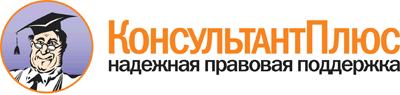  Приказ Минздрава России от 12.11.2012 N 898н
"Об утверждении Порядка оказания медицинской помощи взрослому населению по профилю "торакальная хирургия""
(Зарегистрировано в Минюсте России 19.12.2012 N 26192) Документ предоставлен КонсультантПлюс

www.consultant.ru 

Дата сохранения: 22.10.2015 
    N     п/п        Наименование должности           Количество должностей      1.   Заведующий дневным стационаром -   врач - торакальный хирург                        1                2.   Врач - торакальный хирург                  1 на 15 коек           3.   Старшая медицинская сестра                 1 на 30 коек           4.   Медицинская сестра перевязочной            1 на 30 коек           5.   Медицинская сестра процедурной             1 на 15 коек           6.   Медицинская сестра палатная        (постовая)                                 1 на 15 коек           7.   Санитар                                   1 на 3 кабинета         N   п/п     Наименование оснащения (оборудования)          Требуемое        количество, шт.    1.  Стол операционный                                      1           2.  Лампа бестеневая                                       1           3.  Стол манипуляционный                                   2           4.  Негатоскоп демонстрационный                            2           5.  Облучатель бактерицидный                               2           6.  Набор инструментов для плевральной пункции             2           7.  Одноразовые стерильные наборы для             торакоцентеза                                    по требованию     8.  Набор общехирургических инструментов для      выполнения неполостных операций                        2           9.  Аппарат ультразвуковой диагностики               по требованию     10. Биопсийная (пункционная) насадка для          ультразвукового датчика                          по требованию     11. Персональный компьютер с программным          обеспечением и принтером                               2           12. Аппарат электрохирургический                           1           13. Пульсоксиметр                                          1           14. Дефибриллятор бифазный                                 1           N  п/п      Наименование должностей            Количество должностей       1. Заведующий отделением - врач -    торакальный хирург                          1 на 30 коек            2. Старшая медицинская сестра                  1 на 30 коек            3. Врач - торакальный хирург                   1 на 12 коек            4. Врач-терапевт                              0,5 на 30 коек           5. Медицинская сестра (палатная)     постовая                           4,75 на 15 коек для обеспечения       круглосуточной работы       6. Медицинская сестра процедурной              1 на 30 коек            7. Медицинская сестра перевязочной             2 на 30 коек            8. Младшая медицинская сестра по     уходу за больными                  4,75 на 15 коек для обеспечения       круглосуточной работы       9. Сестра-хозяйка                              1 на 30 коек           10. Санитар                             2 на отделение (для работы в               буфете);                      2 на отделение            N   п/п                 Наименование                 Требуемое количество   (на 30 коек), шт.    1.  Кровати хирургические функциональные 3-х-   секционные                                            30           2.  Прикроватный столик                                   30           3.  Прикроватная тумба                                    30           4.  Консоль для размещения медицинского         оборудования, подвода медицинских газов,    электрических розеток                                 30           5.  Аппарат аспирационный для плеврального      дренажа                                               15           6.  Пульсоксиметр                                         1            7.  Ингаляторы компрессорные                              3            8.  Ингаляторы ультразвуковые (небулайзер)                15           9.  Дефибриллятор бифазный                                1            10. Негатоскоп демонстрационный                           3            N  п/п                    Наименование                       Требуемое     количество, шт.  1. Лампа бестеневая (не менее 2-х сателлитов)                1         2. Операционный стол                                         1         3. Аппарат для экстренной стерилизации инструментов  и материалов                                              1         4. Система монополярного и биполярного коагулятора           1         5. Система аргоноплазменной коагуляции                       1         6. Торакальный набор хирургический инструментов              1         7. Набор инструментов для стернотомии                        1         8. Комплект сшивающих аппаратов для наложения        механического шва с длиной кассеты 25, 30, 45,    55, 60, 80, 90 и 100 мм                                   2         9. Эндовидеохирургический комплекс для               торакохирургических оперативных вмешательств              1        10. Набор инструментов для видеоторакоскопических     операций                                                  2        11. Аппарат моечно-дезинфекционный для                видеоторакоскопических инструментов                       1        12. Наркозно-дыхательный аппарат с возможностью       ручной масочной вентиляции и принудительной по    объему и по давлению, с испарителями и встроенным газоанализатором                                          1        13. Термоматрас для согревания больного                       1        14. Дефибриллятор-монитор синхронизируемый с          электродами для внутренней и внешней              дефибрилляции                                             1        15. Операционный монитор с отображением на экране не  менее 6 кривых с возможностями измерения:         электрокардиограммы - 5 отведений, неинвазивное   давление, температура, пульсоксиметрии,           капнометрии, концентрации ингаляционных           анестетиков                                               1        16. Портативный аппарат для измерения активированного времени свертывания                                       1        17. Аппарат для реинфузии крови                               1        18. Аппарат для фильтрации реинфузируемой крови               1          N   п/п       Наименование должности           Количество должностей       1.  Заведующий отделением - врач -    торакальный хирург                1                                2.  Врач - торакальный хирург         1 на 10 коек                     3.  Врач-терапевт                     0,5 на 30 коек                   4.  Врач-пульмонолог (врач-фтизиатр)  0,5 на 30 коек                   5.  Врач-анестезиолог-реаниматолог    5,14 на 6 коек платы реанимации и интенсивной терапии для       обеспечения круглосуточной      работы                           6.  Старшая медицинская сестра        1 на 30 коек                     7.  Медицинская сестра палатная       (постовая)                        4,75 на 15 коек для обеспечения круглосуточной работы            8.  Медицинская сестра процедурной    1 на 30 коек                     9.  Медицинская сестра перевязочной   2 на 30 коек                     10. Медицинская сестра - анестезист   5,14 на 3 койки палаты          реанимации и интенсивной терапиидля обеспечения  круглосуточной работы                           11. Младшая медицинская сестра по     уходу за больными                 4,75 на 15 коек для обеспечения круглосуточной работы;          4,75 на 6 коек палаты           интенсивной терапии для         обеспечения круглосуточной      работы <*>                       12. Сестра-хозяйка                    1 на 30 коек                     13. Санитар                           4 на отделение;                 4,75 на 6 коек палаты           интенсивной терапии для         обеспечения круглосуточной      работы                            N   п/п                   Наименование                       Требуемое     количество, шт.  1.  Кровати хирургические функциональные 3-х-        секционные                                         по требованию   2.  Прикроватный столик                                по требованию   3.  Прикроватная тумба                                 по требованию   4.  Консоль для размещения медицинского оборудования,подвода медицинских газов, электрических розеток   по требованию   5.  Аппарат аспирационный для плеврального дренажа      1 на 2 коек    6.  Пульсоксиметр                                      1 на 15 коек    7.  Капнограф                                          1 на 15 коек    8.  Кислородный концентратор                           2 на 15 коек    9.  Ингаляторы компрессорные                           1 на 10 коек    10. Ингаляторы ультразвуковые (небулайзер)              1 на 2 коек    11. Дефибриллятор бифазный                                   1         12. Спирометр на основе персонального компьютера             1         13. Аппарат для холтеровского мониторирования        сердечного ритма                                         2         14. Негатоскоп демонстрационный                              3          N   п/п                   Наименование                       Требуемое     количество, шт.  1.  Дефибриллятор бифазный с функцией синхронизации, капнометрии, электрокардиографии, пульсоксиметрии        2         2.  Электрокардиограф 6-канальный                            1         3.  Электроотсасыватель хирургический с бактериальнымфильтром                                                 6         4.  Кислородные индивидуальные распылители с системойувлажнения и подогрева                                   6         5.  Функциональные кровати для отделений реанимации иинтенсивной терапии 4-х-секционные с             прикроватными столиками и тумбами                        6         6.  Аппарат для неинвазивной искусственной вентиляциилегких                                                   2         7.  Набор для интубации трахеи                               2         8.  Автоматический дозатор лекарственных веществ     шприцевой                                                6         9.  Инфузомат                                                6         10. Прикроватные кардиомониторы с регистрацией не    менее 3 отведений электрокардиограммы, частоты   сердечных сокращений, частоты дыхания,           неинвазивным измерением артериального давления,  насыщения гемоглобина кислородом, температуры    тела с автоматическим включением сигнала тревоги при выходе контролируемого параметра за          установленные пределы                                    6         11. Аппарат аспирационный для плеврального дренажа           6         12. Ингалятор компрессорный                                  2         13. Ингалятор ультразвуковой (небулайзер)                    3          N   п/п                   Наименование                       Требуемое     количество, шт.  1.  Лампа бестеневая (не менее 2-х сателлитов)               1         2.  Операционный стол                                        1         3.  Набор одноразовых инструментов для выполнения    трансторакальной биопсии                           по требованию   4.  Аппарат для экстренной стерилизации инструментов и материалов                                             1         5.  Система монополярного, биполярного коагулятора и электролигируещего электрохирургического блока           1         6.  Хирургический фильтрующий эвакуатор дыма для     совместной работы с электрокоагуляционной и      лазерной системами                                       1         7.  Система аргоноплазменной коагуляции                      1         8.  Торакальный набор хирургический инструментов             1         9.  Сердечно-сосудистый набор хирургический          инструментов                                             1         10. Набор инструментов для стернотомии                       1         11. Комплект сшивающих аппаратов для наложения       механического шва с длиной кассеты 25, 30, 45,   55, 60, 80, 90 и 100 мм                                  3         12  Эндовидеохирургический комплекс для              торакохирургических оперативных вмешательств             1         13. Набор инструментов для видеоторакоскопических    операций                                                 2         14. Аппарат моечно-дезинфекционный для               видеоторакоскопических инструментов                      1         15. Наркозно-дыхательный аппарат с возможностью      ручной масочной вентиляции и принудительной по   объему и по давлению, с испарителями и встроеннымгазоанализатором                                         1         16. Термоматрас для согревания больного                      1         17. Портативный анализатор газов крови (газы крови,  кислотно-основное состояние, электролитный       состав)                                           1 на 2 смежные    операционные    18. Дефибриллятор-монитор синхронизируемый с         электродами для внутренней и внешней             дефибрилляции                                            1         19. Операционный монитор с отображением на экране не менее 9 кривых с возможностями измерения:        электрокардиограммы - 5 отведений, инвазивное    давление - 2 порта, неинвазивное давление,       сердечный выброс, температура, пульсоксиметрии,  капнометрии, концентрации ингаляционных          анестетиков                                              1         20. Портативный аппарат для измерения                активированного времени свертывания                      1         21. Аппарат для реинфузии крови                              1         22. Аппарат для фильтрации реинфузируемой крови              1         23. Аппараты для вне- и очагового остеосинтеза при   травматической нестабильности каркаса груди              1         24. Аппарат для радиочастотной термоабляции опухолей         1         25. Аппарат для высокочастотной искусственной        вентиляции легких                                 26. Временные носимые электрокардиостимуляторы               1         27. Аппарат для пневмоторакса и пневмоперитонеума            1         28. Хирургическая лазерная система с мощностью от    8 Вт до 30 Вт                                            1         29. Хирургическая лазерная система с мощностью от    2 Вт до 5 Вт                                             1         30. Генератор электрозвуковой со сменными насадками          1         N  п/п            Наименование должностей                 Количество         должностей (при    работе круглосуточно)  1. Руководитель - врач - торакальный хирург           1 на Центр       2. Главная медицинская сестра                         1 на Центр       N  п/п                    Наименование                       Требуемое     количество, шт.  1. Биопсийная (пункционная) насадка для              ультразвукового датчика                                   1         2. Аппарат для фотодинамической терапии                      2         3. Аппарат для лазерной хирургии                             1         4. Аппарат для комплексного исследования функции     внешнего дыхания                                          1         5. Аппарат для холтеровского мониторирования         сердечного ритма                                          5         6. Электрокардиограф 12-канальный                            2         7. Аппарат для ультразвукового исследования сердца и сосудов с опцией "стресс-эхо"                             1         8. Горизонтальный велоэргометр                               1         N  п/п                    Наименование                       Требуемое     количество, шт.  1. Лампа бестеневая (не менее 2-х сателлитов)                1         2. Рентгенопрозрачный операционный стол                      1         3. Набор одноразовых инструментов для выполнения     трансторакальной биопсии                            по требованию   4. Аппарат для экстренной стерилизации инструментов  и материалов                                              1         5. Система монополярного, биполярного коагулятора и  электролигируещего электрохирургического блока            1         6. Хирургический фильтрующий эвакуатор дыма для      совместной работы с электрокоагуляционной и       лазерной системами                                        1         7. Система аргоноплазменной коагуляции                       1         8. Торакальный набор хирургический инструментов              1         9. Сердечно-сосудистый набор хирургический           инструментов                                              1        10. Набор инструментов для стернотомии                        1        11. Комплект сшивающих аппаратов для наложения        механического шва с длиной кассеты 25, 30, 45,    55, 60, 80, 90 и 100 мм                                   3        12. Эндовидеохирургический комплекс для               торакохирургических оперативных вмешательств              1        13. Набор инструментов для видеоторакоскопических     операций                                                  2        14. Аппарат моечно-дезинфекционный для                видеоторакоскопических инструментов                       1        15. Наркозно-дыхательный аппарат с возможностью       ручной масочной вентиляции и принудительной по    объему и по давлению, с испарителями и встроенным газоанализатором                                          1        16. Термоматрас для согревания больного                       1        17. Портативный анализатор газов крови (газы крови,   кислотно-основное состояние, электролитный состав) 1 на 2 смежные    операционные   18. Дефибриллятор-монитор синхронизируемый с          электродами для внутренней и внешней дефибрилляции        1        19. Операционный монитор с отображением на экране не  менее 9 кривых с возможностями измерения:         электрокардиограммы - 5 отведений, инвазивного    давления - 2 порта, неинвазивного давления,       сердечного выброса, температуры, пульсоксиметрии, капнометрии, концентрации ингаляционных           анестетиков                                               1        20. Портативный аппарат для измерения активированного времени свертывания                                       1        21. Аппарат для реинфузии крови                               1        22. Аппарат для фильтрации реинфузируемой крови               1        23. Аппараты для вне- и очагового остеосинтеза при    травматической нестабильности каркаса груди               1        24. Аппарат для радиочастотной термоабляции опухолей          1        25. Аппарат для высокочастотной искусственной         вентиляции легких                                 26. Временные носимые электрокардиостимуляторы                1        27. Аппарат для пневмоторакса и пневмоперитонеума             1        28. Хирургическая лазерная система с мощностью от     8 Вт до 30 Вт                                             1        29. Хирургическая лазерная система с мощностью от     2 Вт до 5 Вт                                              1        30. Генератор электрозвуковой со сменными насадками           1        31. Аппарат искусственного кровообращения модульной   комплектации с роликовыми насосам и               треморегулирующим устройством                             1        32. Аппарат для аутогемотрансфузии (гемосепаратор)            1        33. Оборудование для проведения процедуры             экстракорпоральной мембранной оксигенации                 1        34. Система медицинская видеоэндоскопическая для      конфоканальной лазерной микроскопии                       1        35. Комплекс роботизированный с интуитивной системой  для хирургии и эндоскопии                                 1        36. Видеобронхоскоп с возможностью выполнения         эндопросветной ультрасонографии                           1        37. Видеоэзофагогастроскоп с возможностью выполнения  эндопросветной ультрасонографии                           1        38. Ангиографическая установка                                1        